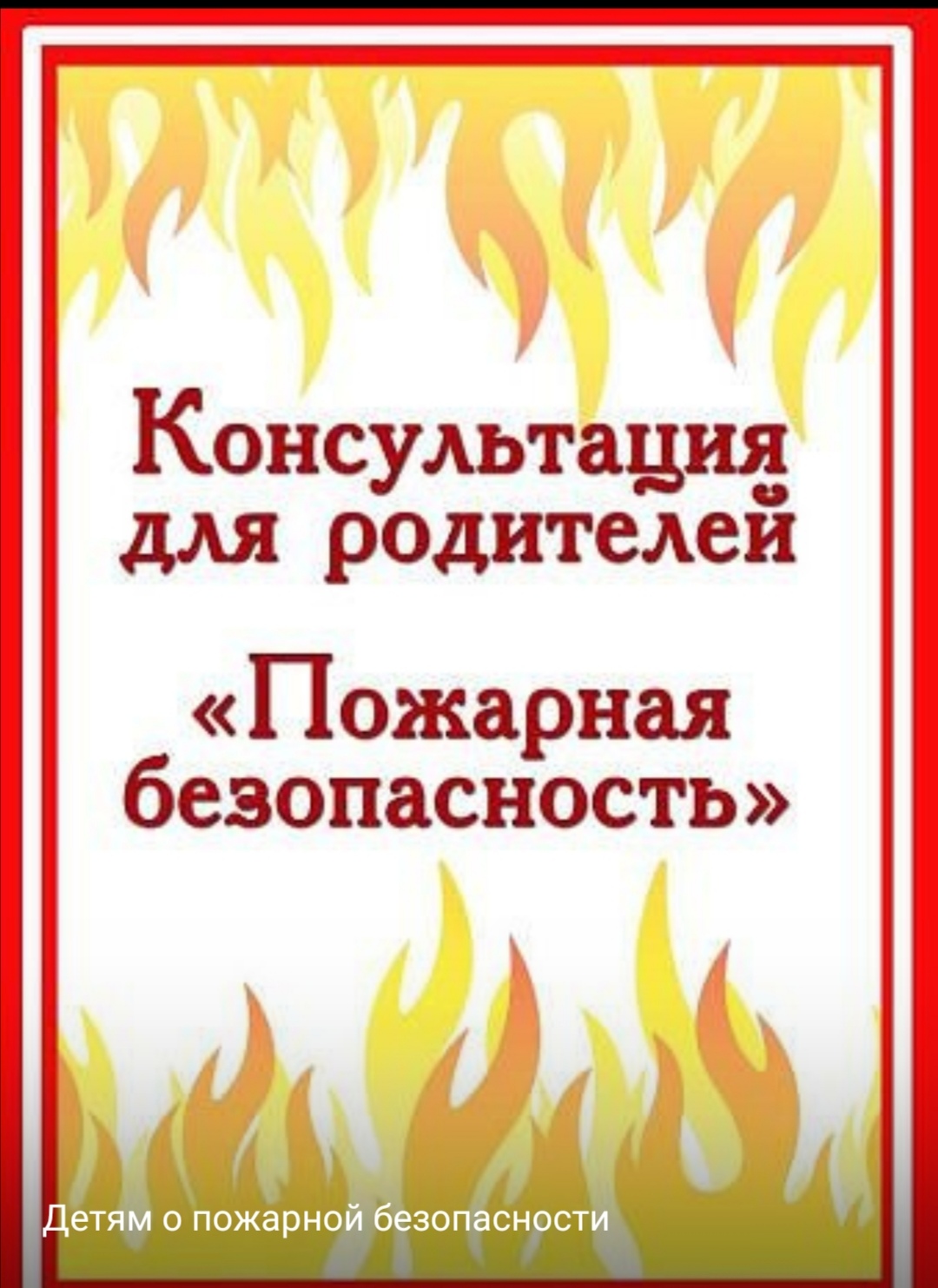 Воспитатель Волкова Т.А.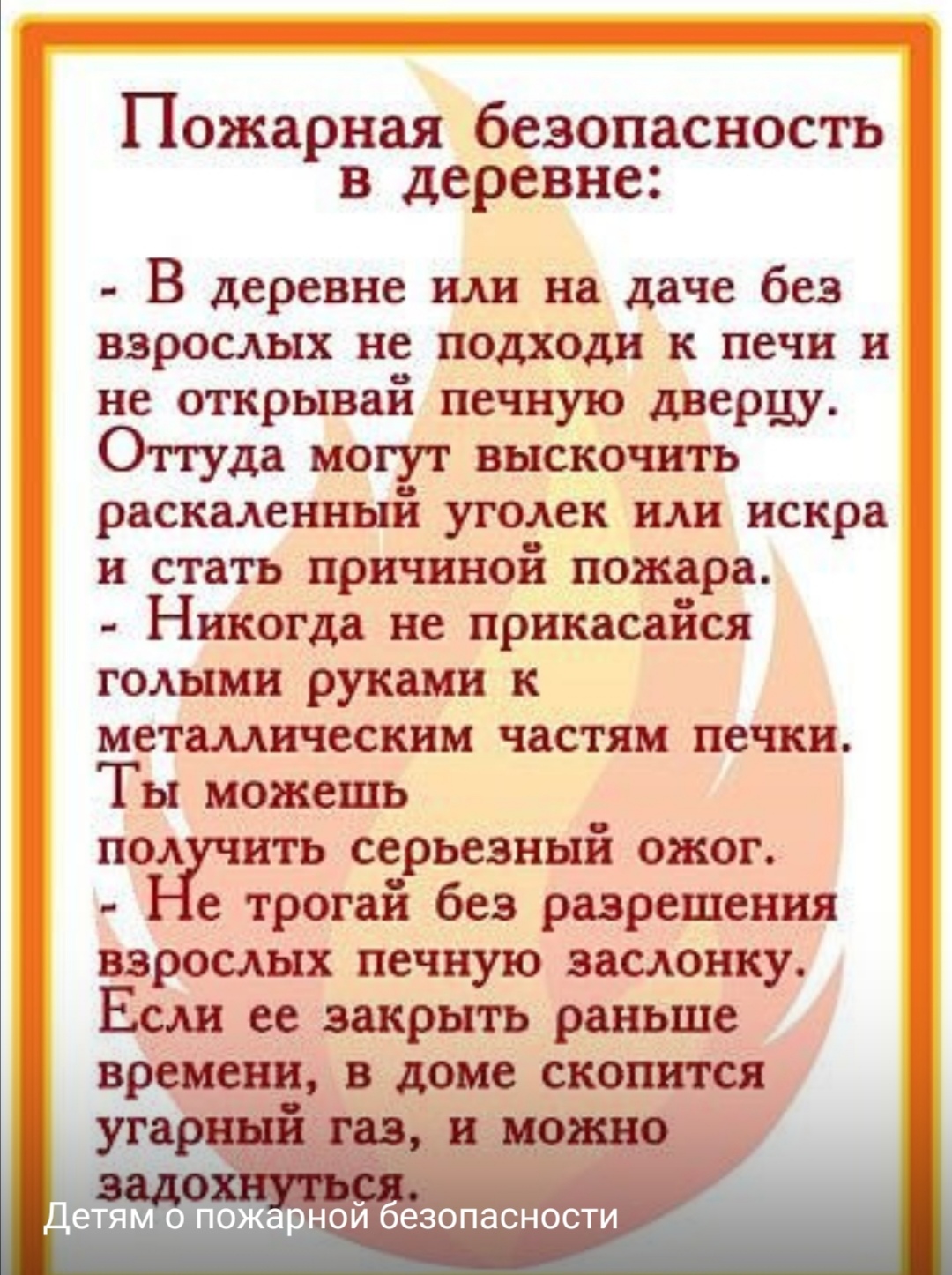 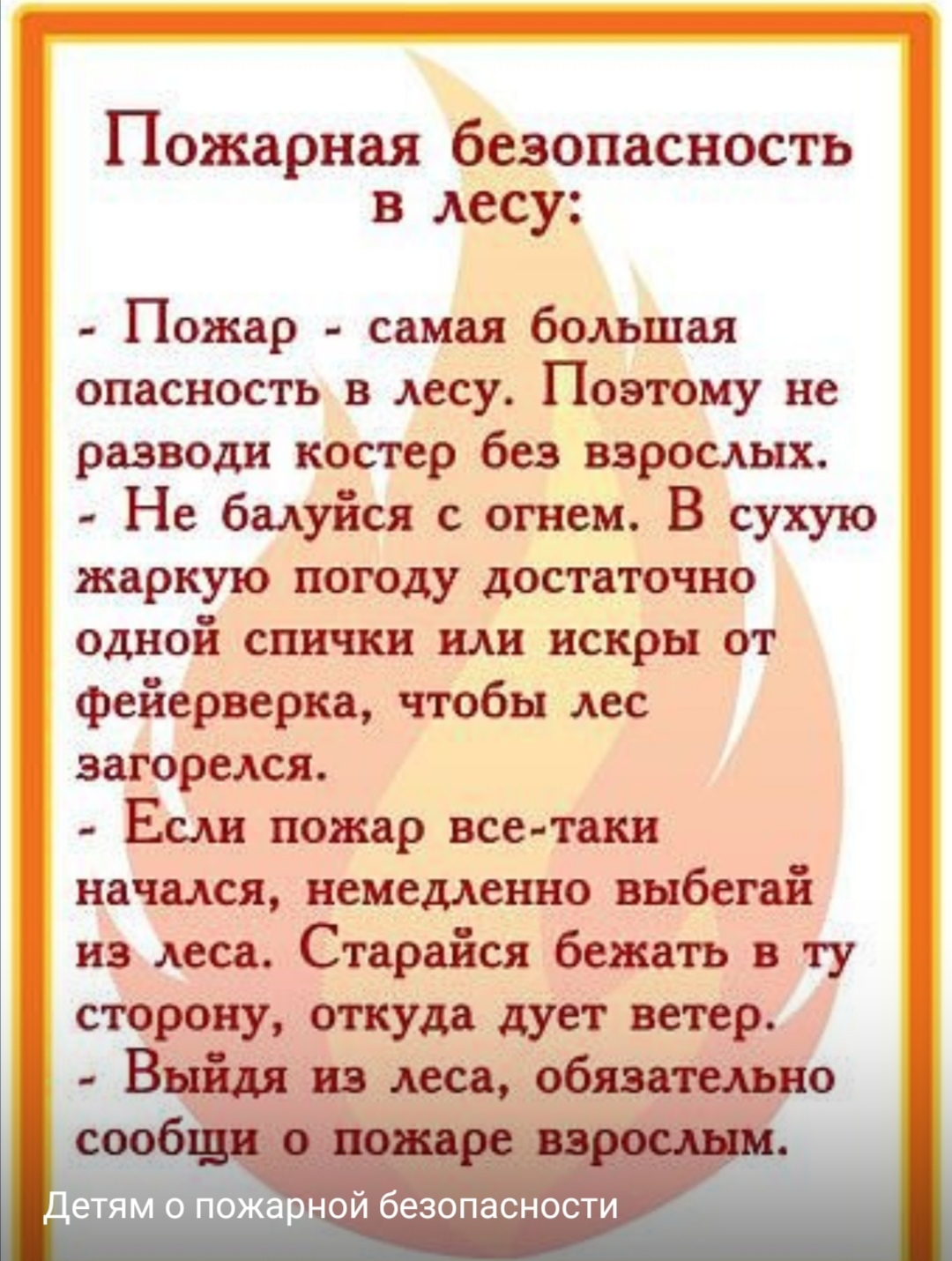 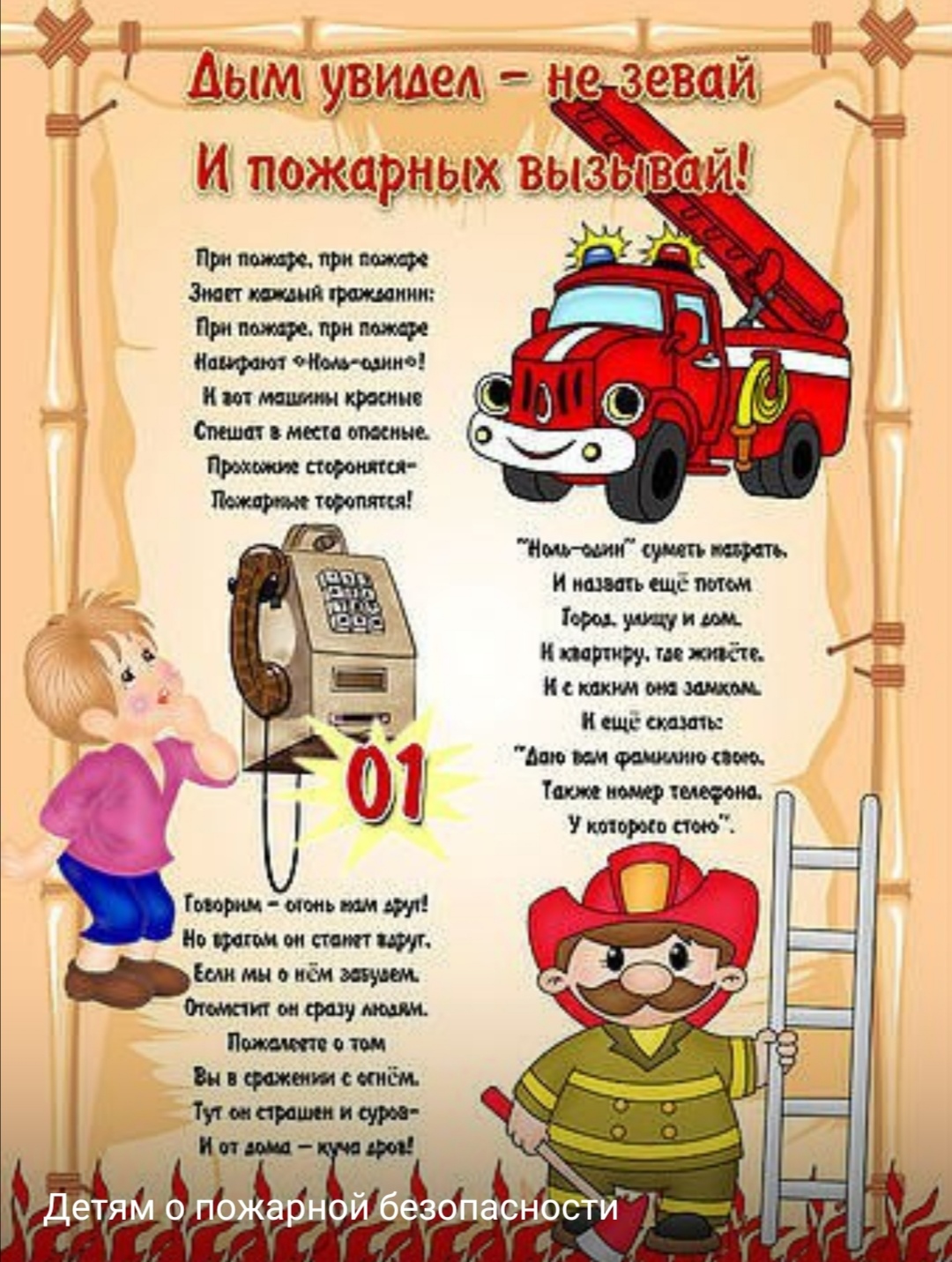 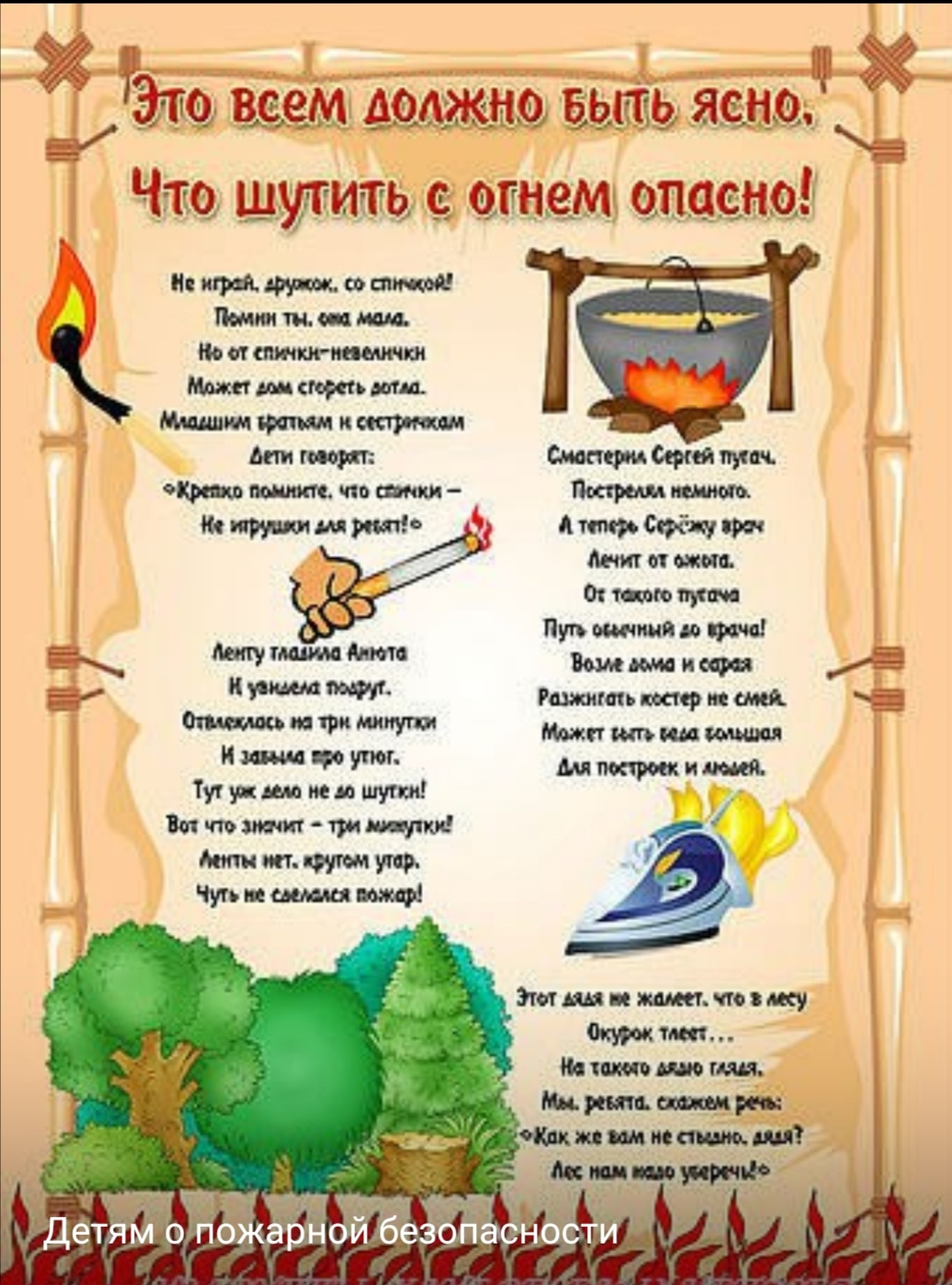 